فرم درخواست دفاع از رساله دكتريفرم شماره 4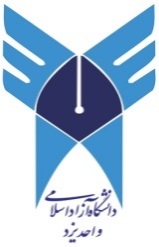 بسمه تعاليمدير گروه  محترم با سلام احتراما اينجانب       دانشجوي مقطع  دكتري گرايش     ورودي      درتاريخ      موضوع پايان نامه (پروپوزال) خودرا تحت عنوان : .........................................................................................................................................................................به تصويب شوراي پژوهشي دانشگاه رسانده ام، اكنون با توجه به چاپ / پذیرش مقاله مستخرج از پایان نامه با عنوان : ........................................................................................ در مجله : .......................................................... آماده دفاع مي باشم. خواهشمند است دستور اقدام صادر فرمائيد .نام و نام خانوادگي-امضاء و تاريخبدينوسيله گواهي مي نمايد كه آقاي / خانم       دانشجوي دكتري رشته       ورودي      بر اساس آيين نامه هاي پژوهشي، تحقيقات مربوط به پايان نامه دكتري خود را كه قبلا تحت عنوان:"     "در تاريخ       در شوراي پژوهشي دانشگاه تصويب شده ، به پايان رسانده و محتواي آن از نظر علمي، فني و نگارشي از نظر اينجانب مورد تاييد ميباشددر ضمن مقاله مستخرج از پایان نامه با عنوان ........................................................................................ که در مجله .......................................................... چاپ / پذیرش شده نیز مورد تایید اینجانب بوده و اين پايان نامه  در تاريخ       قابل دفاع مي باشد.نام ونام خانوادگي استاد يا اساتيد راهنما:دكتر       عضو هيات علمي      دكتر       عضو هيات علمي      امضاء ‌استاد يا اساتيد راهنمابدينوسيله گواهي مي نمايد كه آقاي / خانم       دانشجوي دكتري رشته       ورودي      بر اساس آيين نامه هاي پژوهشي، تحقيقات مربوط به پايان نامه دكتري خود را كه قبلا تحت عنوان:"     "در تاريخ       در شوراي پژوهشي دانشگاه تصويب شده ، به پايان رسانده و محتواي آن از نظر علمي، فني و نگارشي از نظر اينجانب مورد تاييد استدر ضمن مقاله مستخرج از پایان نامه با عنوان ........................................................................................ که در مجله .......................................................... چاپ / پذیرش شده نیز مورد تایید اینجانب بوده و اين پايان نامه  در تاريخ       قابل دفاع مي باشد.نام ونام خانوادگي استاديا اساتيدمشاور:دكتر       عضو هيات علمي      دكتر       عضو هيات علمي      امضاء ‌استاديا اساتيد مشاورمدارک مورد نیاز:گواهی پذیرش چاپ مقاله با تایید مکتوب استاد راهنما و مشاوراصل مقاله پذیرش یا چاپ شده با تایید مکتوب استاد راهنما و مشاوردو نسخه رساله با تایید مکتوب استاد راهنما و مشاورتصویر گواهی آزمون زبانتصویر گواهی امتحان جامعفرم شماره 4مدير گروه  محترم............................احتراما به استحضار ميرساند آقاي/خانم ..................................با شماره دانشجويي ................دانشجوي دكتري گرايش ................................ حد نصاب نمره آزمون زبان را درآزمون:□EPT دانشگاه آزاد اسلامي  □TOFEL(PAPER BASE) □TOFEL(IBT)□MSRTوMCHE□TOLIMO□IELTS با نمره ...................كسب نموده است. همچنین نامبرده امتحان جامع را در نیمسال ......... سال تحصیلی........... با موفقیت گذرانده است.باتشكر – مسئول امتحاناتمدير گروه  محترم ....................با سلاماحترامابهاستحضارميرسانداعتبارمجله.......................................................................بادرجهعلمي..................................كه آقاي/خانم................................دانشجوي دكتري گرايش....................................... مقاله مستخرج از رساله خود را درآن چاپ/پذيرش نموده ، مورد تاييد ميباشد.باتشكر – كارشناس پژوهش دانشگاهمدير گروه محترم ...................باسلام بدين وسيله اعلام مي دارد آقاي/خانم      دانشجوي دكتري رشته      ورودي              واحد پايان نامه خود را اخذ نموده وتمامي واحد هاي اصلي و اختياري را گذرانده و ممنوعيتي براي دفاع ندارد.با تشكر- كارشناس آموزش دانشگاهمديرگروه محترم...................با سلاماحترامابدينوسيله اعلام مي دارد دانشجو       با شماره دانشجويي .................... تسويه حساب مالي نموده و ممنوعيتي براي دفاع از پايان نامه مقطع دكتري خود  ندارد.با تشكر- امضامدير ماليمعاونت محترم واحد...........................با سلاماحتراما موارد فوق مورد تاييد ميباشد. مراتب جهت انجام مراحل بعدي دفاع از رساله دكتري دانشجو................................................ خدمت شما ارسال ميگردد. با تشكر-امضامدیر گروهكارشناس محترم پژوهش دانشگاهبا سلاماحتراما موارد فوق مورد تاييد ميباشد. مراتب جهت انجام مراحل بعدي دفاع از رساله دكتري دانشجو................................................ خدمت شما ارسال ميگردد.   با تشكر- معاون واحد